MayotteMayotteMayotteMayotteApril 2030April 2030April 2030April 2030SundayMondayTuesdayWednesdayThursdayFridaySaturday123456789101112131415161718192021222324252627Easter MondayAbolition of Slavery282930NOTES: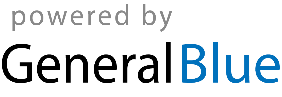 